Пропевание звука на длительном выдохе с усилением голоса (тихо- громко)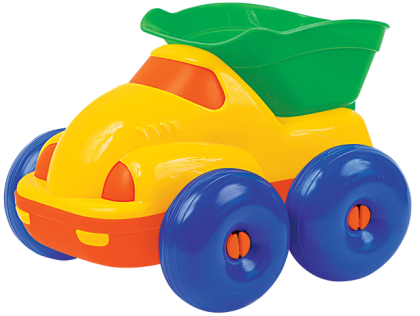 Пропевание звуков с различной силой голоса (тихо – громко, громко – тихо и т.д.)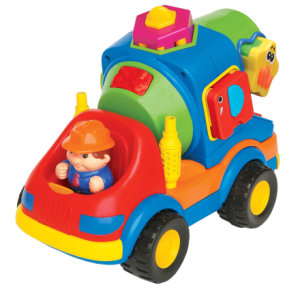 Пропевание звуков ровным голосом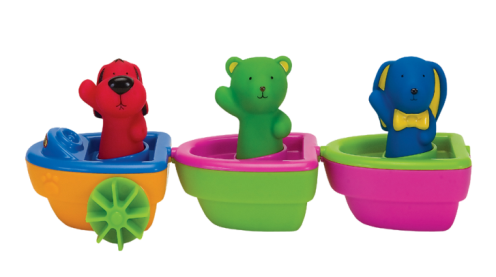 Пропевание звуков на длительном выдохе (громко – тихо)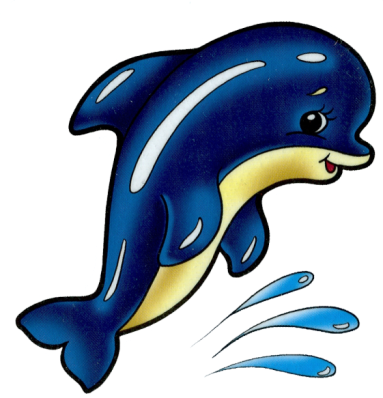 Пропевание звуков громко и тихо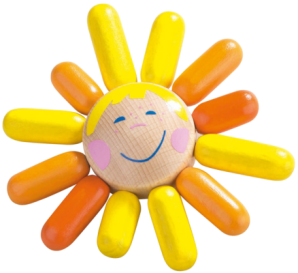 Пропевание звуков громким и тихим голосом попеременно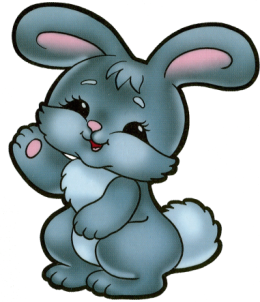                     Упражнение "Укачаем куклу в коляске"  – с каждым разом поём тише:  А АААА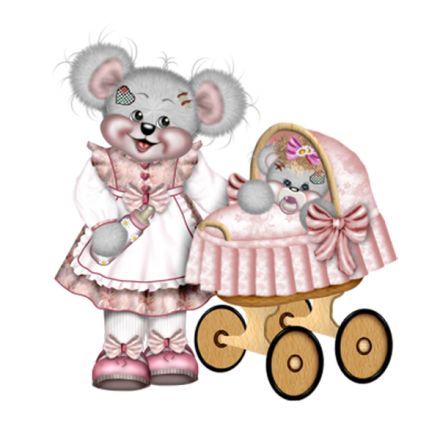 Упражнение «Прятки с Мишкой» Повышение  голоса при произнесении сочетаний из двух звуков (вдох носом).АУ  АУ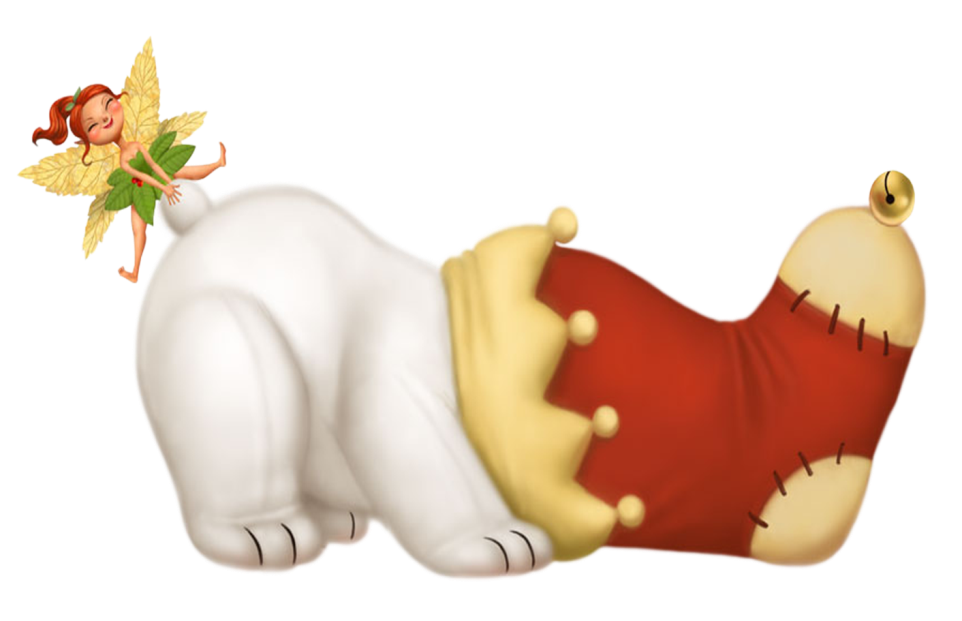                     Упражнение "Ослик"  – Повышение  голоса при произнесении сочетаний из двух звуков (вдох носом).ИА  ИАИА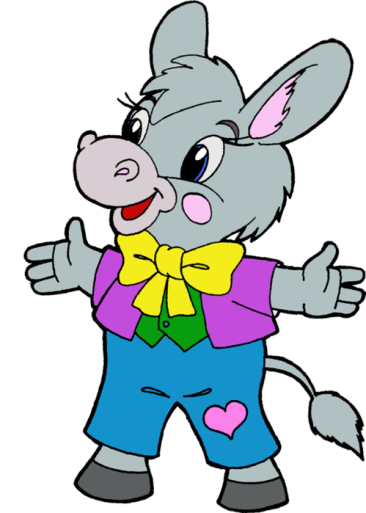 Упражнение «Пчела» -делаем вдох, поднимая  руки в стороны,  медленно опуская произносим Ж-Ж-Ж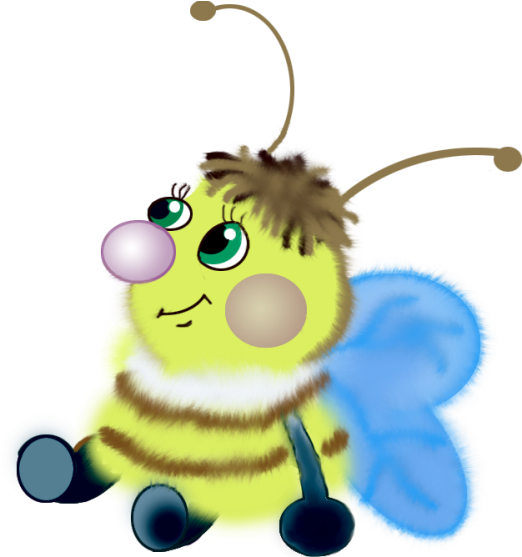                     Упражнение "Песенка лягушонка"  – Поём песенку лягушонка различной протяжённости КВА, КВА-А-А, КВА, КВА-А-А-А-А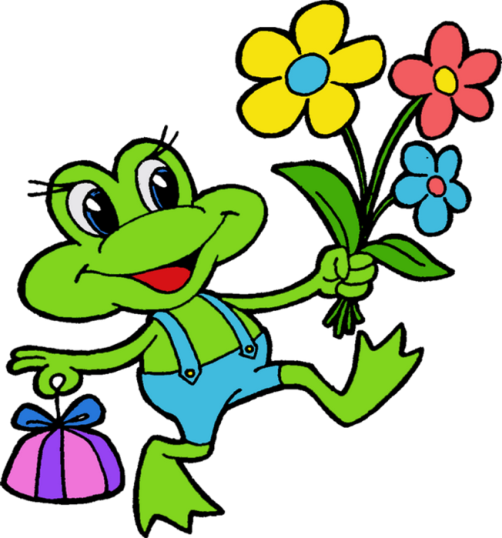 Упражнение «Солнышко» -делаем вдох,  поднимая  руки в вверх выдыхаем и произносим: О-О-О-О – солнце высоко!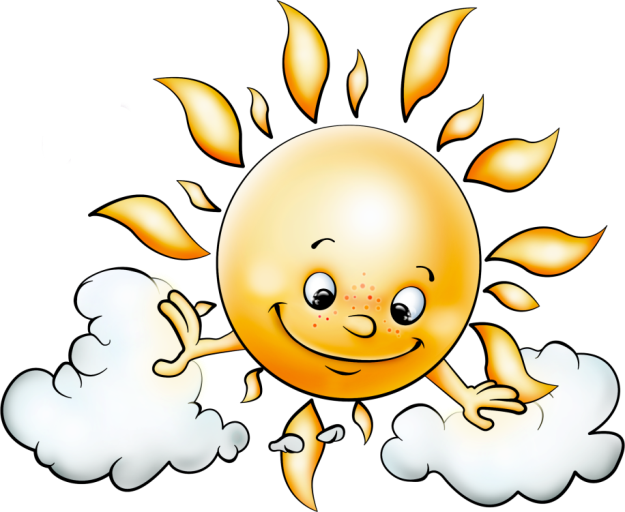 